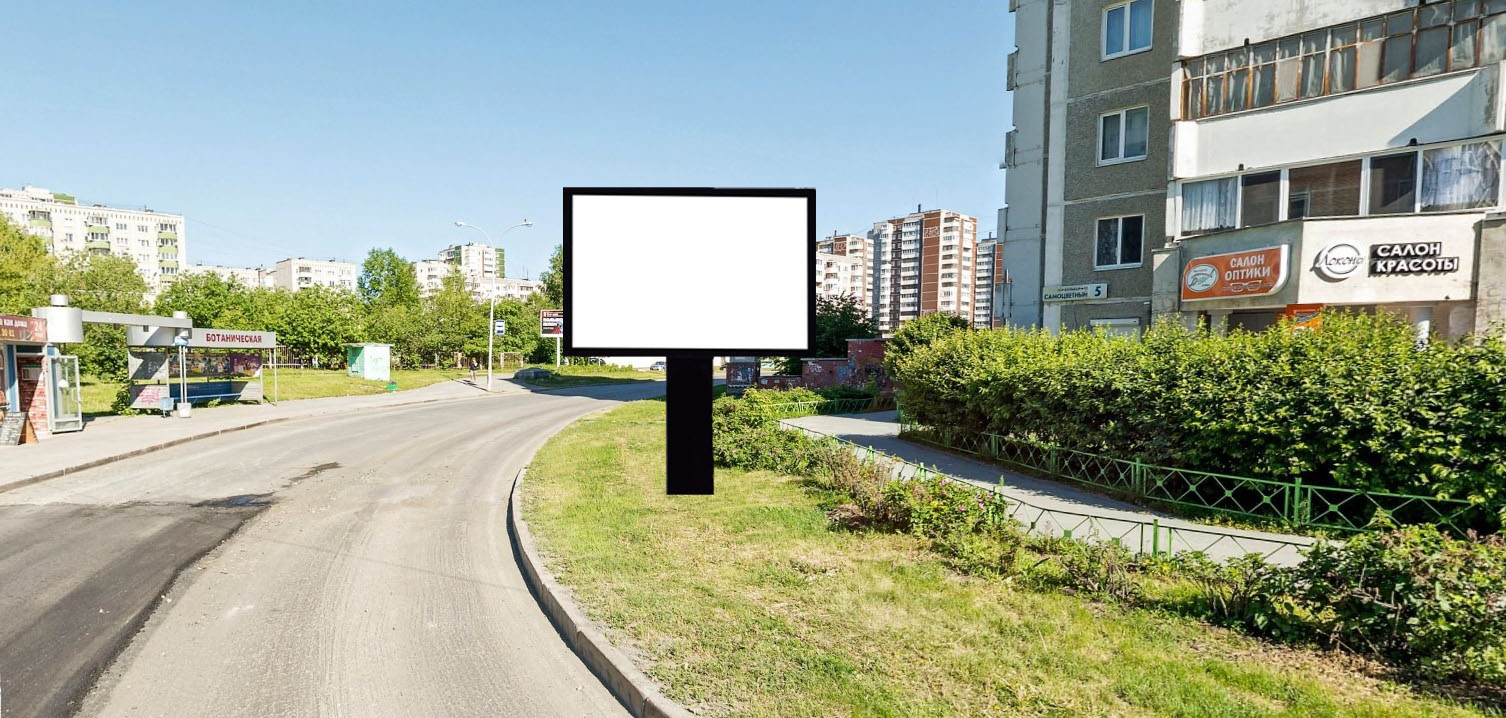 Код местаАдресТип*ВидПлощадь информационных полей, кв. мРазмеры, м (высота, ширина)Количество сторон0506142б-р Самоцветный, 51Ситиборд19,982,7х3,72